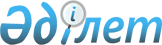 Об установлении публичного сервитутаПостановление акимата Аккольского района Акмолинской области от 14 октября 2019 года № А-10/271. Зарегистрировано Департаментом юстиции Акмолинской области 18 октября 2019 года № 7423
      В соответствии с Земельным кодексом Республики Казахстан от 20 июня 2003 года, акимат Аккольского района ПОСТАНОВЛЯЕТ:
      1. Установить публичный сервитут сроком на три (3) года без изъятия земельных участков акционерному обществу "Казахтелеком" общей площадью 6,8112 гектар, расположенных в административных границах Кенесского сельского округа и села Азат Аккольского района, для проектирования, прокладки и эксплуатации волоконно – оптической линии связи, согласно приложению к настоящему постановлению.
      2. Акционерному обществу "Казахтелеком" соблюдать требования законодательства Республики Казахстан при использовании земельного участка в целях проектирования, прокладки и эксплуатации волоконно – оптической линии связи.
      3. Контроль за исполнением настоящего постановления возложить на заместителя акима района Курушина Ю.В.
      4. Настоящее постановление вступает в силу со дня государственной регистрации в Департаменте юстиции Акмолинской области и вводится в действие со дня официального опубликования. Публичный сервитут земельных участков, расположенных в Аккольском районе для проектирования, прокладки и эксплуатации волоконно – оптической линии связи
					© 2012. РГП на ПХВ «Институт законодательства и правовой информации Республики Казахстан» Министерства юстиции Республики Казахстан
				
      Аким района

А.Каиржанов
Приложение
к постановлению акимата
Аккольского района
от "14" октября 2019 года
№ А-10/271
№
Местонахождение земельного участка
Земли, установленные публичным сервитутом, гектар общее
Категория земель
Из них:
Из них:
Из них:
№
Местонахождение земельного участка
Земли, установленные публичным сервитутом, гектар общее
Категория земель
пашня всего (гектар)
сенокос (гектар)
пастбища (гектар)
1
в административных границах села Азат
2,3052
земли сельскохозяйственного назначения
2,3052
-
-
2
в административных границах Кенесского сельского округа
4,5060
земли сельскохозяйственного назначения
4,5060
-
-
Всего
Всего
6,8112
-
6,8112
-
-